ZAKAJ-JI IN ZATO-JI RADOVEDNOSTI (TEDEN OTROKA 2023)Otroci so radovedni do vsega, kar počnejo, kar opazujejo…Radovednost pomeni zanimanje za različne stvari. Otroci kažejo radovednost s spraševanjem ter željo po odkrivanju nečesa novega. Najpogostejše otroško vprašanje je “zakaj”, odgovor pa se začne z “zato”. In zato je bil tudi takšen naslov letošnje osrednje teme… V vrtcu imajo otroci veliko možnosti za raziskovanje v različnih naravnih okoljih. Skozi cel teden so vzgojiteljice popestrile vsak dan z obogateno vsebino. Tako smo imeli pravljični dan z različnimi pravljicami, raziskovali smo z naravoslovnimi dejavnostmi, ki so še kako popestrili dan, za najljubši zajtrk smo si izbrali hrenovke s prilogami, sladkali smo se s palačinkami in vaflji z marmelado, ki sta jo skuhali skupina Čaplje, ustvarjali ter imeli športno dopoldne ( kolesarjenje in poligon). Ker nam je bilo vreme zelo naklonjeno, smo izkoristili tudi za daljše sprehode ter za opazovanje letnega časa in okolice. Ko prenehamo biti radovedni, se konča želja po novem znanju in tako se konča naš lastni razvoj. To preprosto pomeni, da moramo radovednost skrbno negovati in jo ohranjati celo življenje.Pa pokukajte še k našim radovednim otrokom!           Pomočnica ravnateljice vrtca: Renata Baznik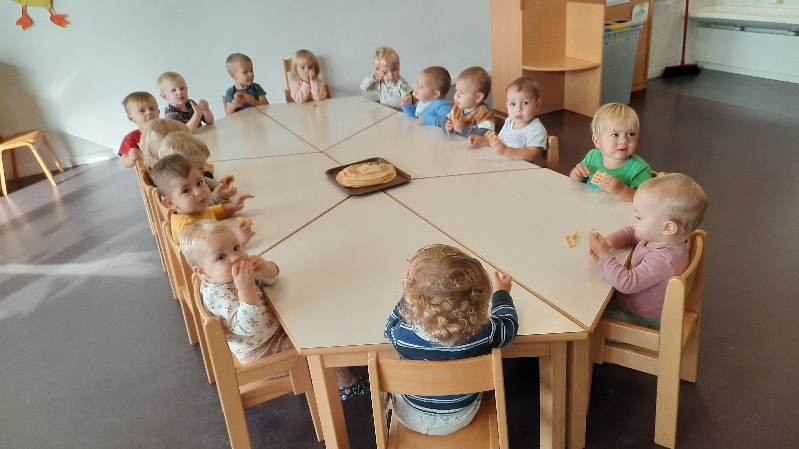 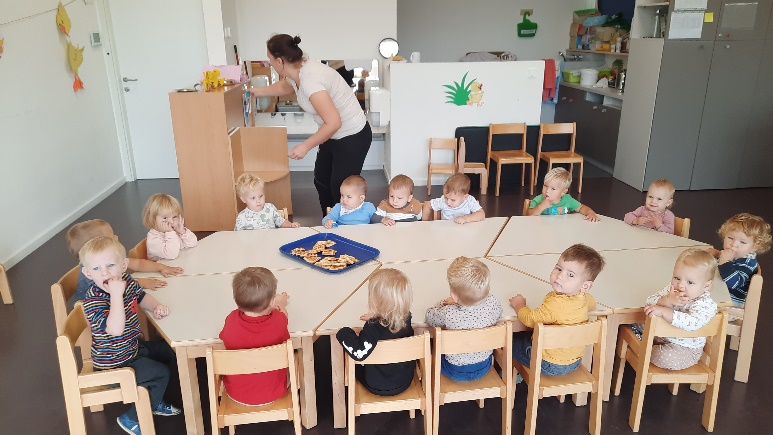 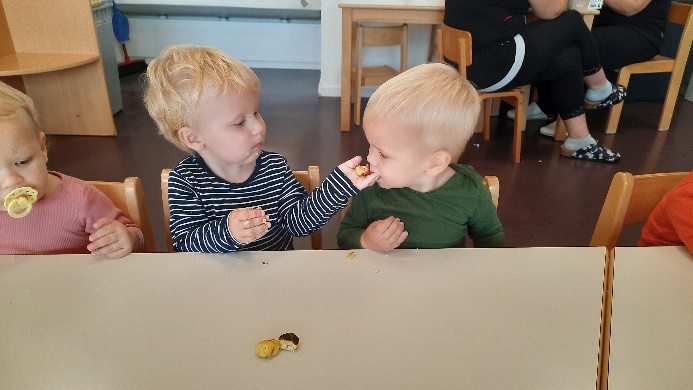 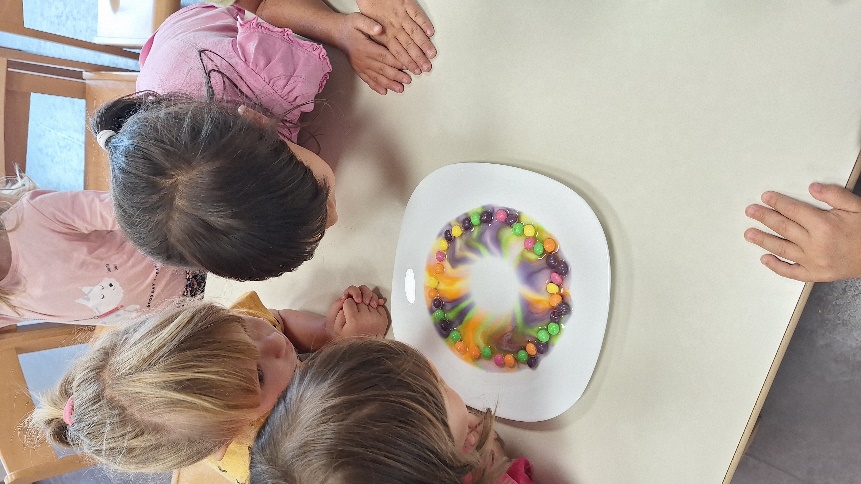 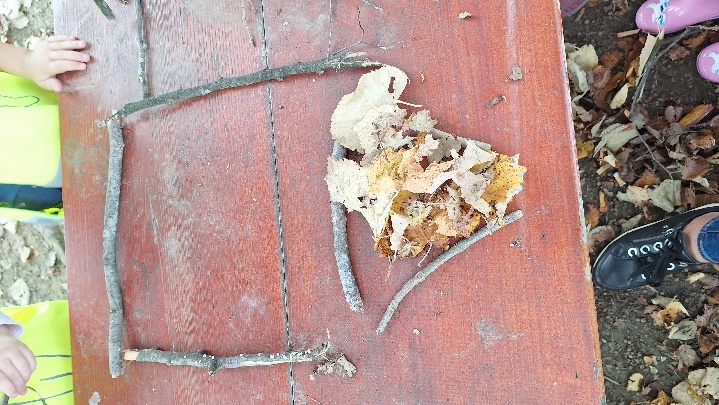 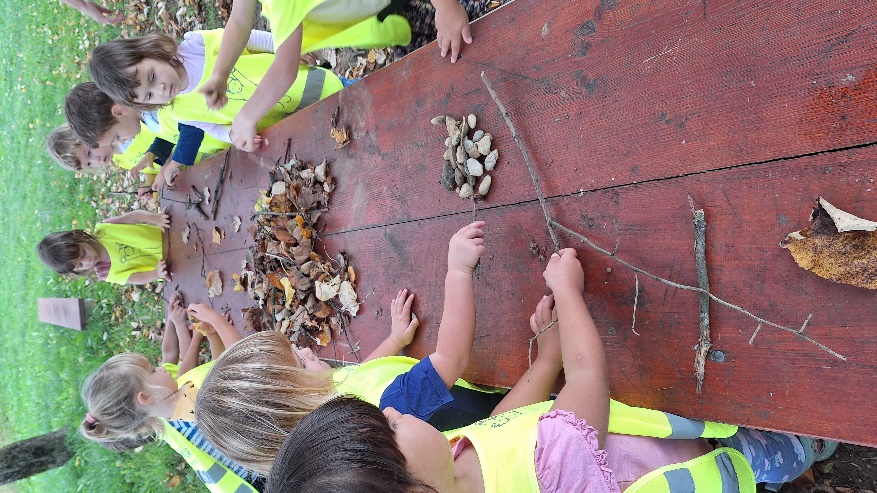 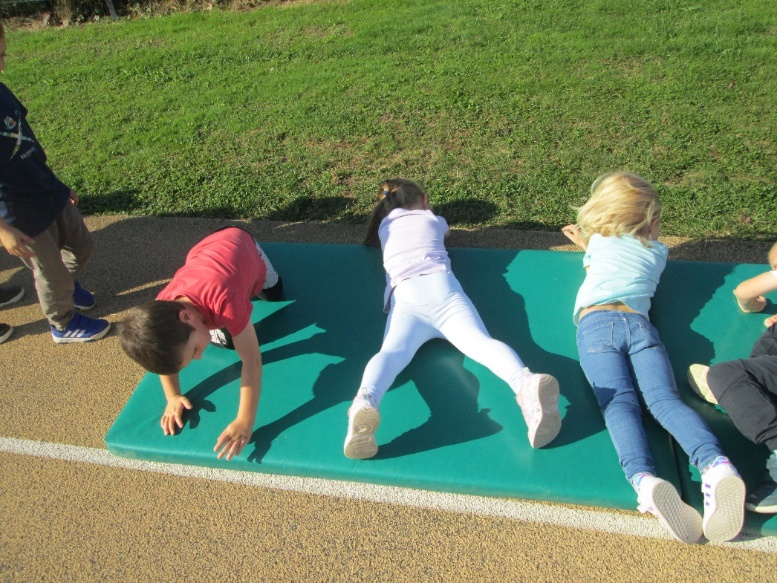 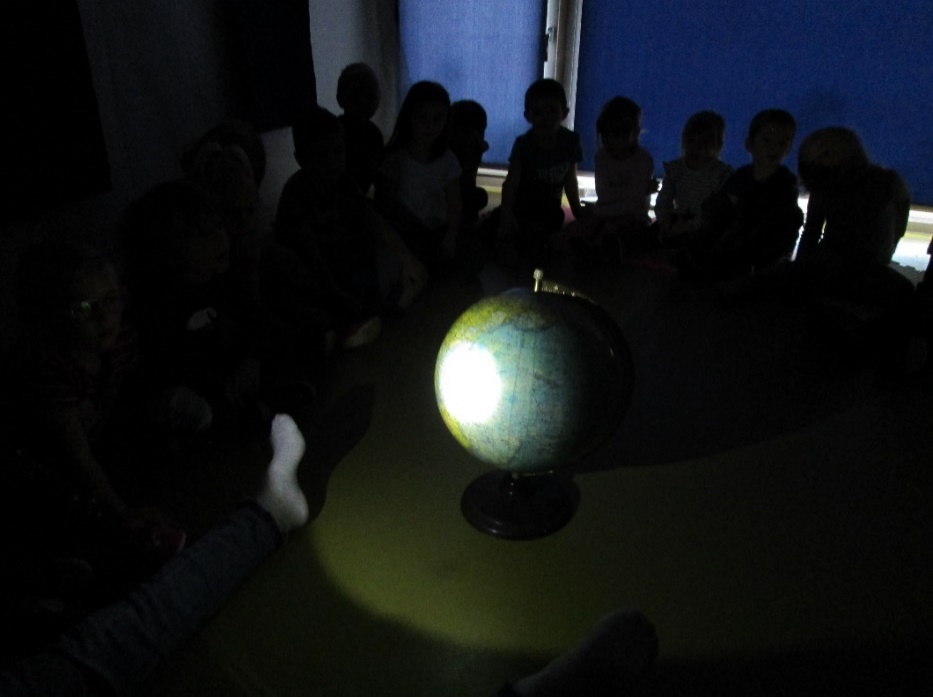 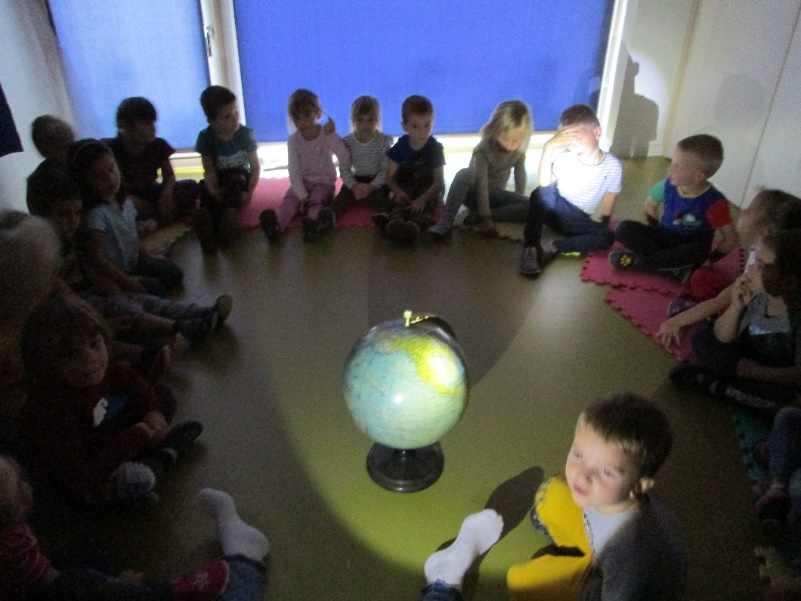 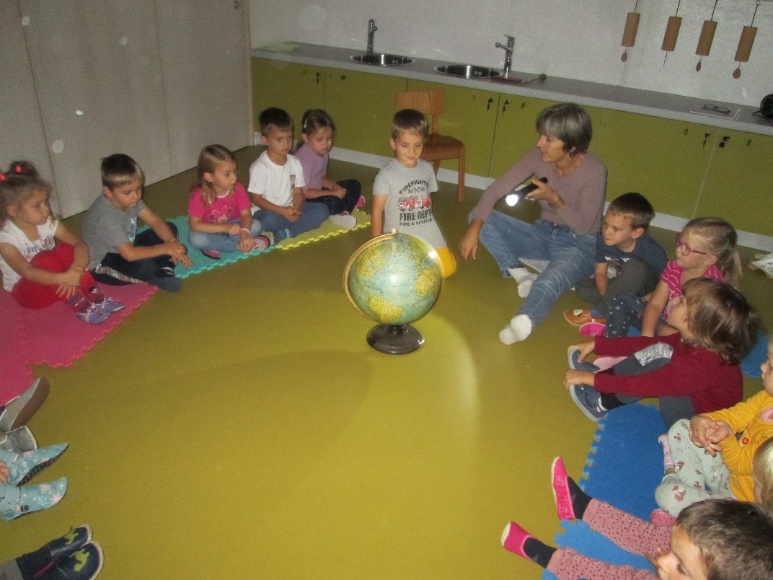 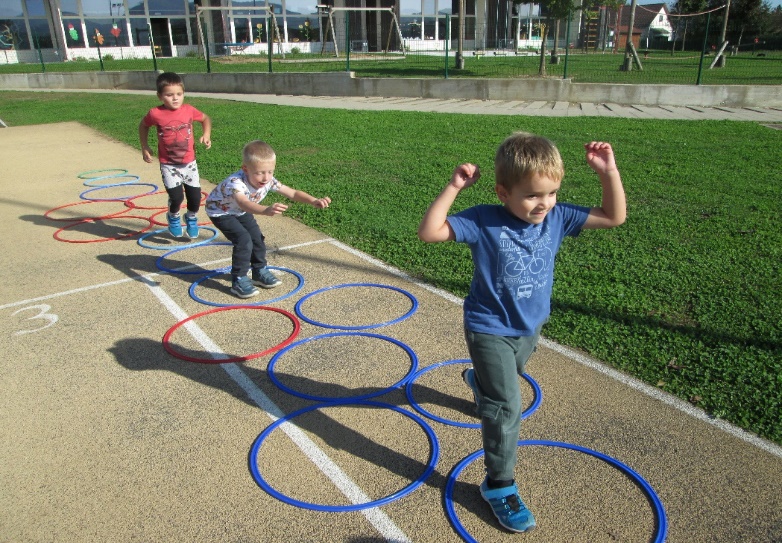 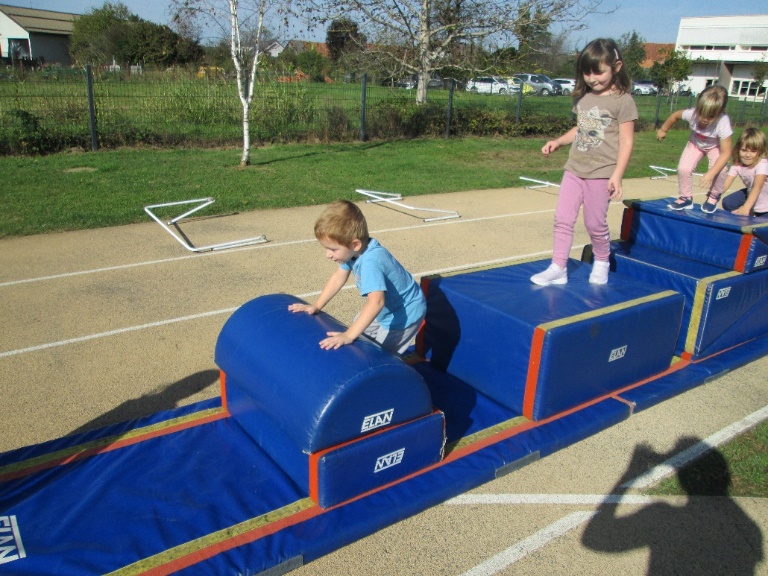 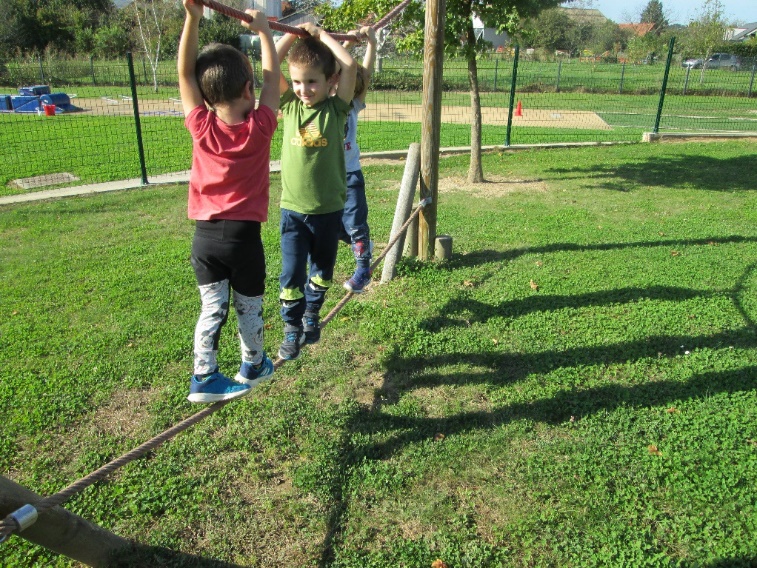 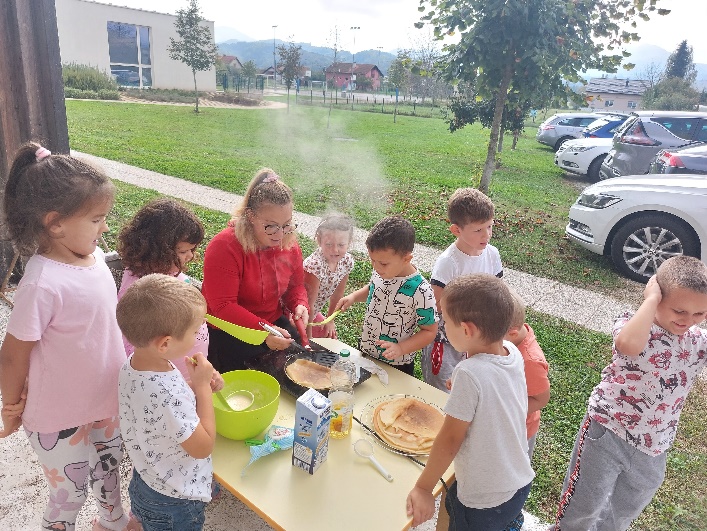 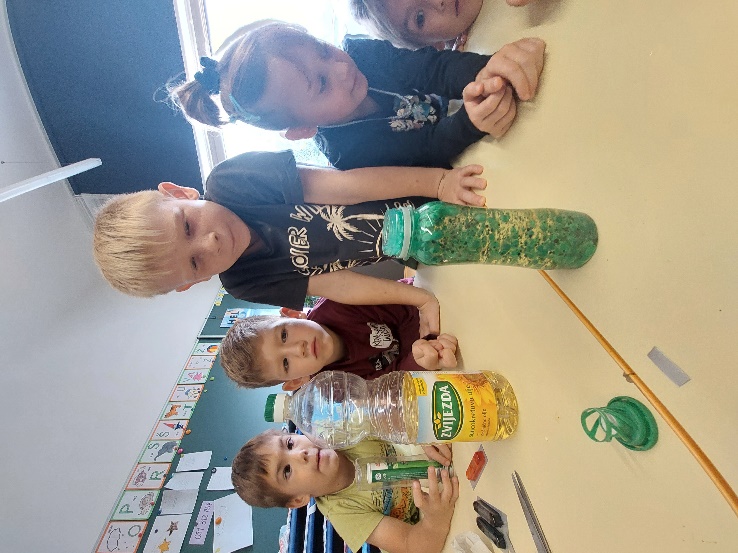 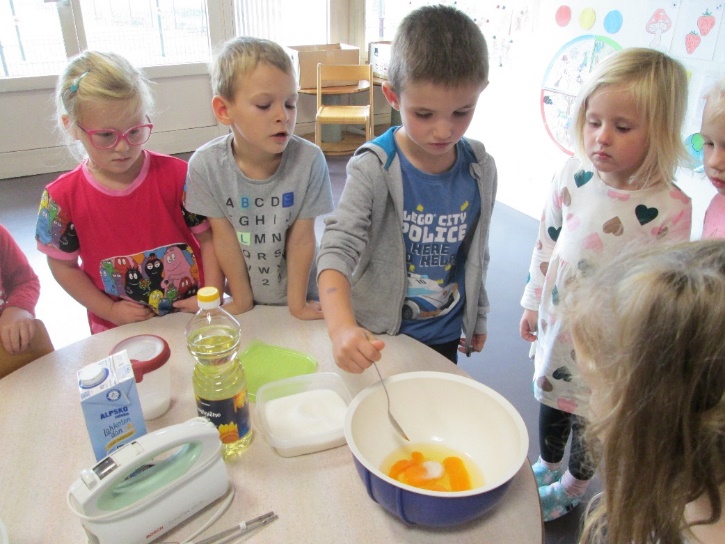 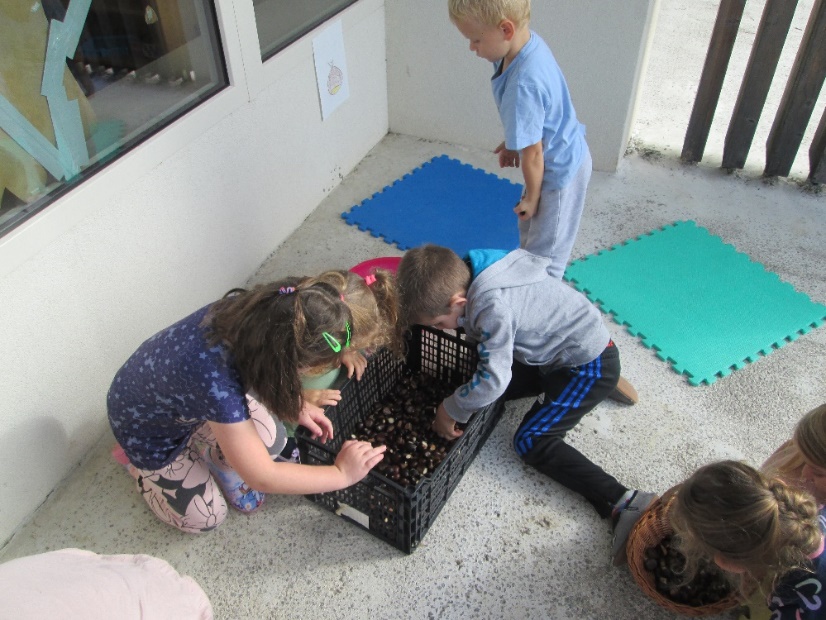 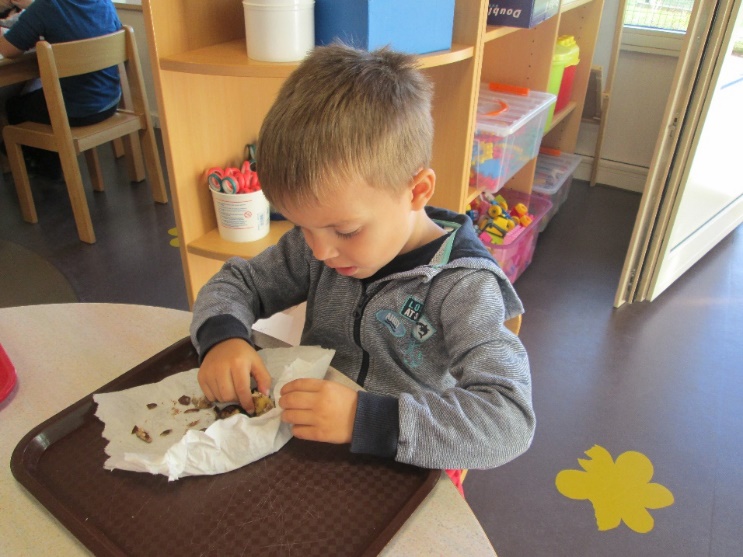 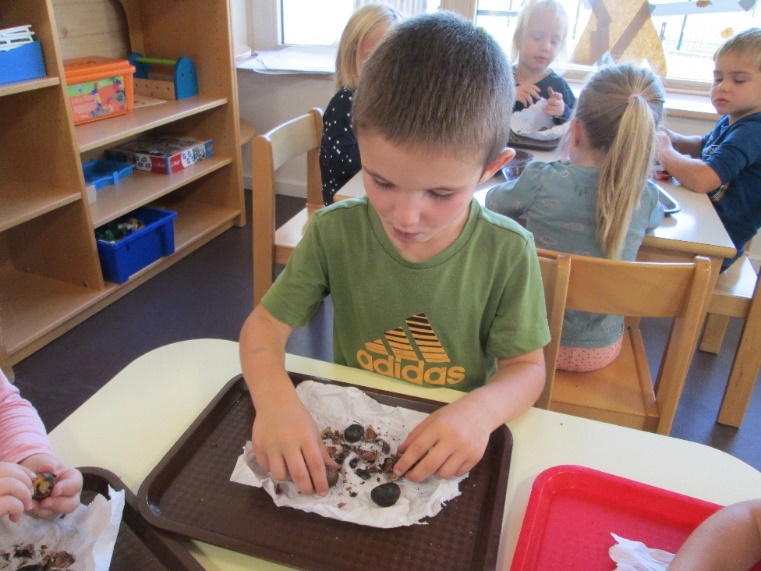 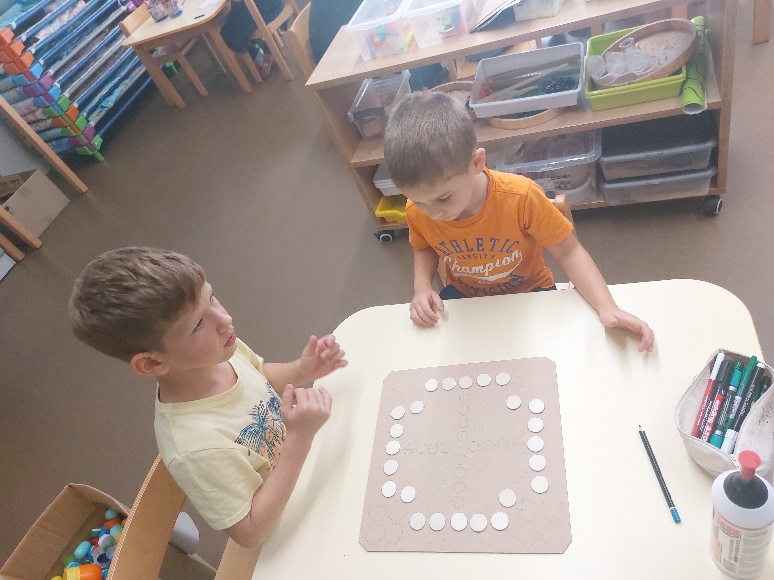 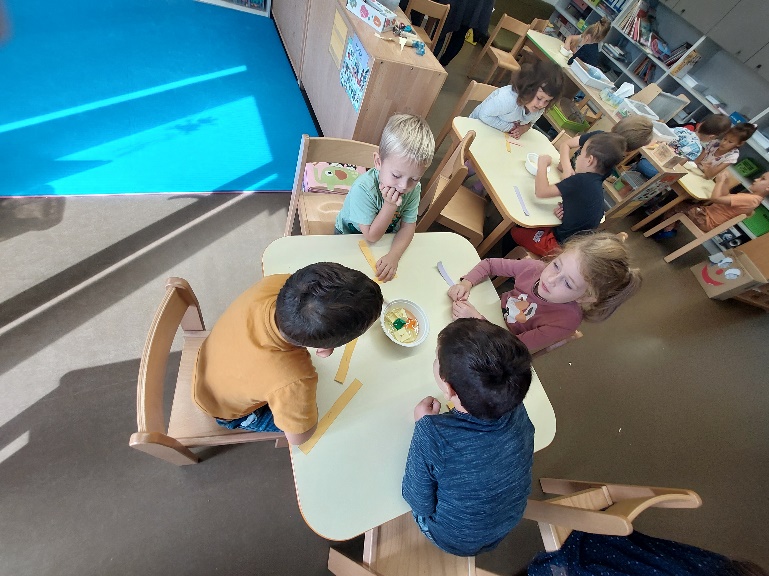 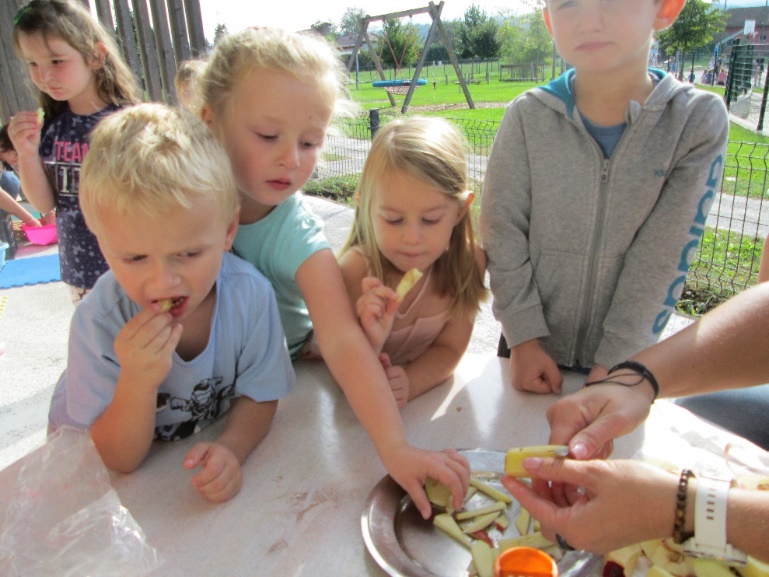 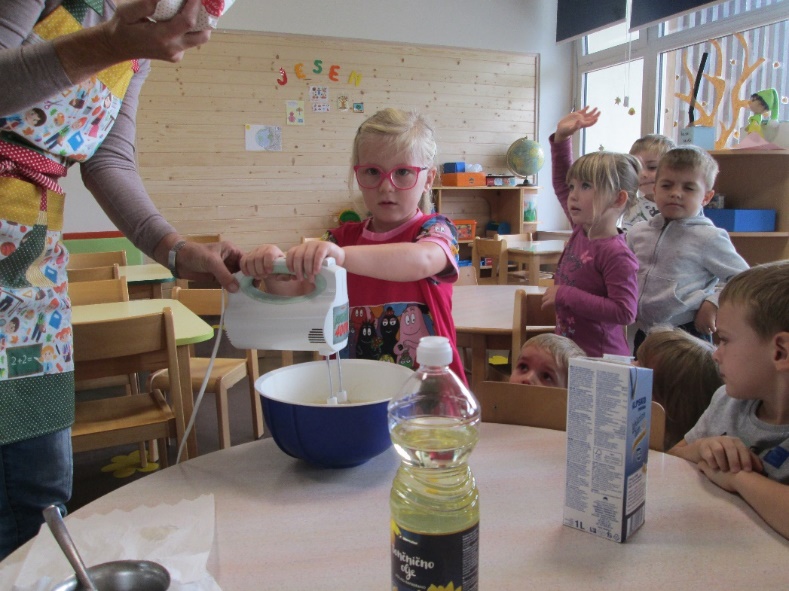 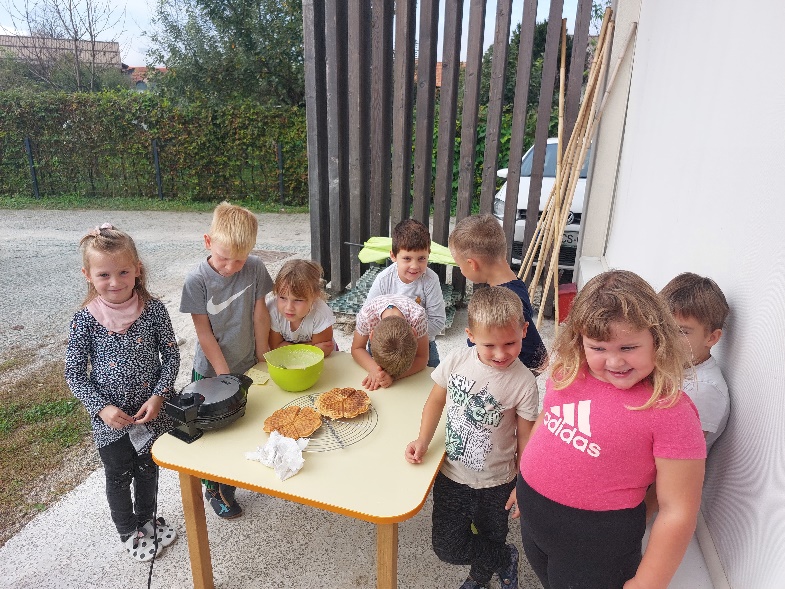 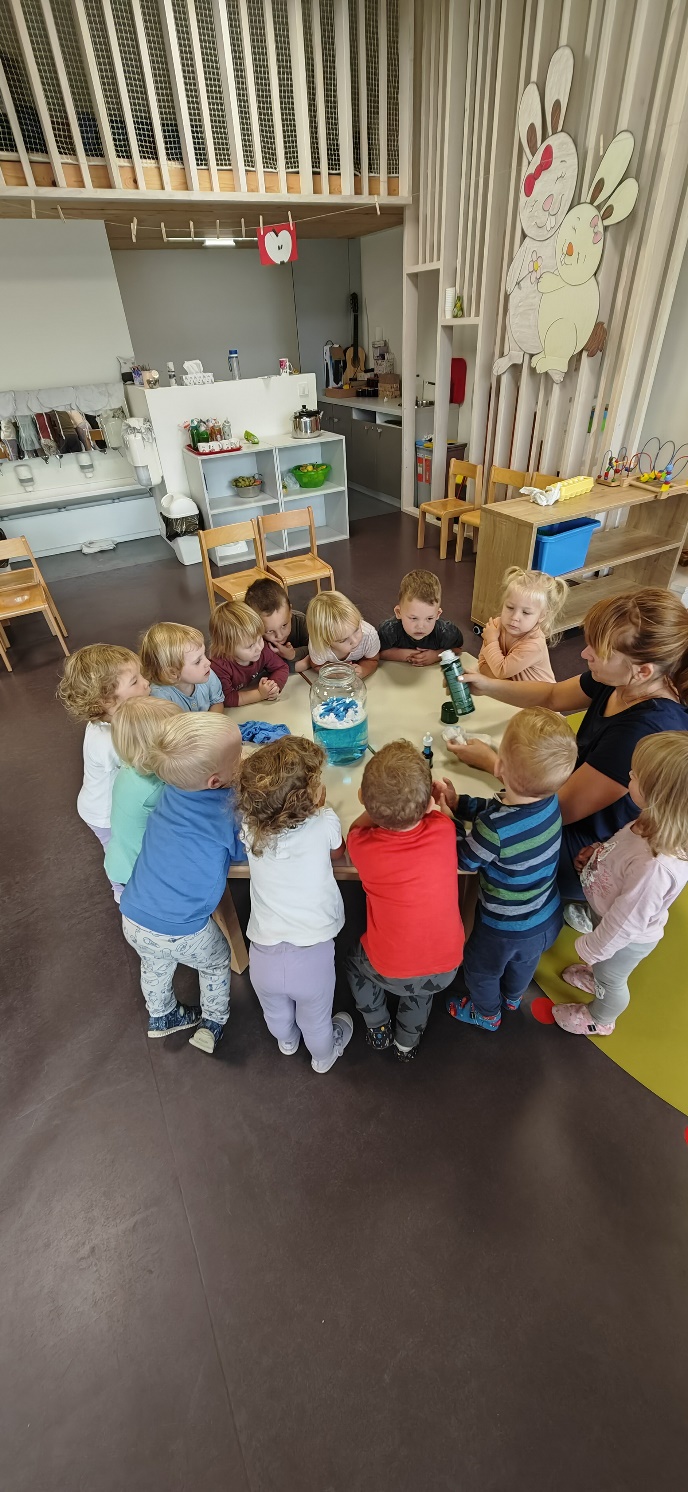 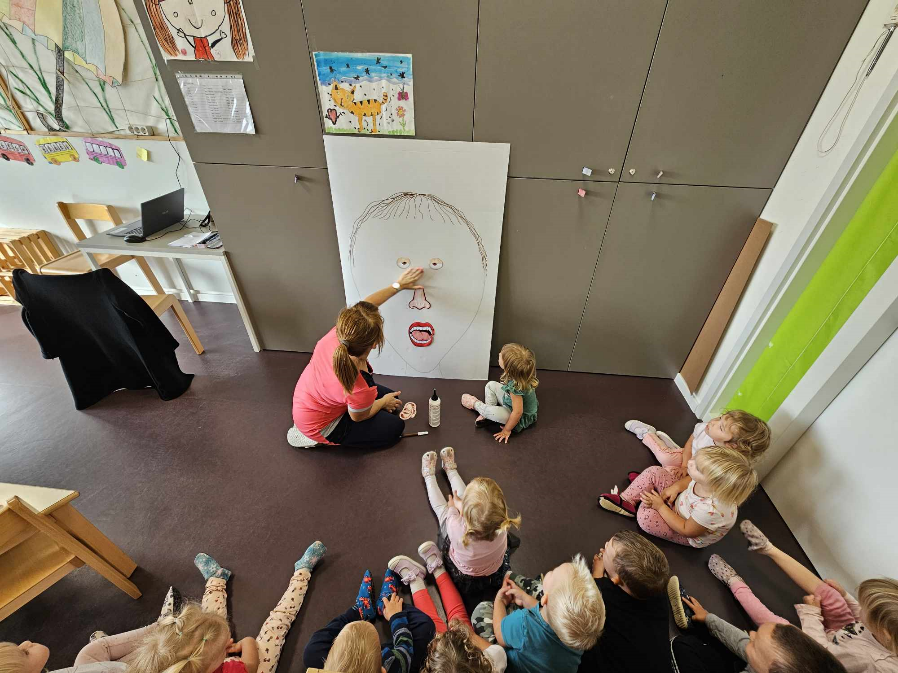 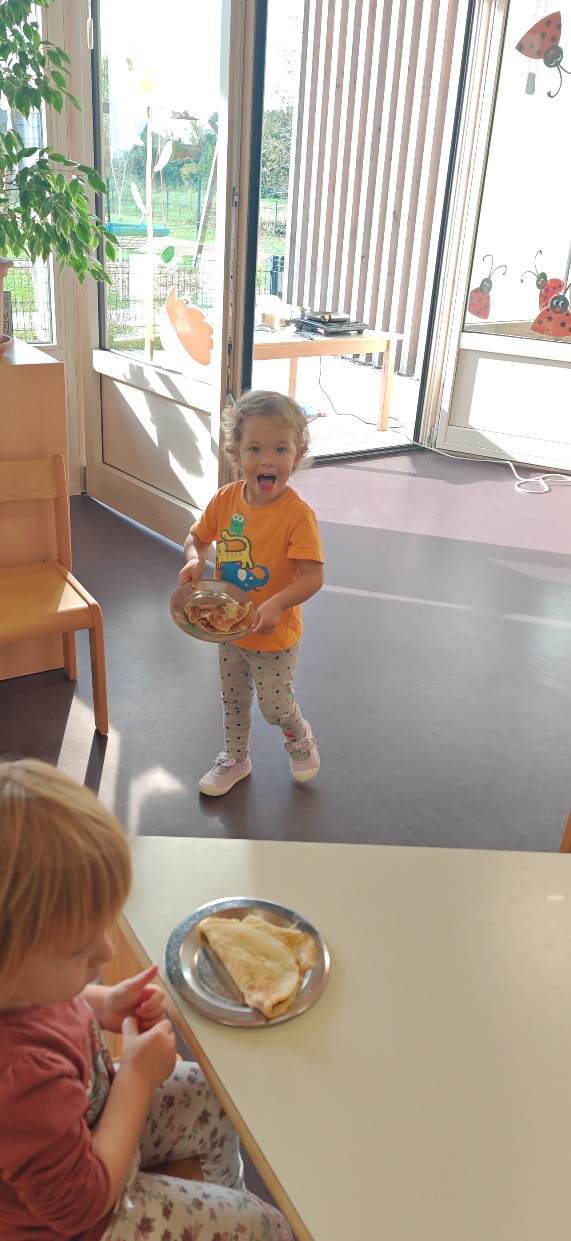 